17марта стартует Неделя русского языка и литературы,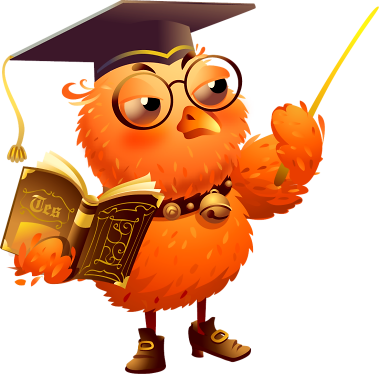 посвященная  Году культуры в России                                 ПЛАН – ГРАФИК МЕРОПРИЯТИЙ                                                            В РАМКАХ                          НЕДЕЛИ РУССКОГО ЯЗЫКА И ЛИТЕРАТУРЫ                 (17.03.2014 г. – 22.03.2014г.)Язык — это история народа. Язык — это путь цивилизации и культуры. Именно поэтому изучение и сбережение русского языка является не праздным увлечением от нечего делать, а насущной необходимостью.                                                                              А.И. КупринДатаВремяМероприятиеКлассыОтветственные17.03 (понедельник) Линейка    11.10Открытие недели.Лингвистический парад в зале. Выступления учащихся каждого класса с приветствием русскому языку5 – 11Гарифуллина А.ГМингазова Р.Р.18.03(вторник)в течение дняНаписание тотального диктанта на знание языковых норм.«Самый грамотный ученик»,«Самая лучшая каллиграфия»     3-11, желающие    учителя и техперсоналГарифуллина А.ГМингазова Р.Р.19.03(среда)в течение дня11.25-11.55Конкурс стихотворений собственного сочинения «Проба пера», конкурс сочинений «Поэзии живительная сила»   1 – 11        классыГарифуллина А.ГМингазова Р.Р.19.03(среда)в течение дня11.25-11.55Смотр – конкурс стенгазет на тему: «Великий, могучий русский язык»      5-11       классыГарифуллина А.ГМингазова Р.Р.20.03(четверг)в течение дня  Выставка   иллюстраций, рисунков, поделок к литературным произведениям, викторина по творчеству И.А.Крылова     1 – 11         классыМингазова Д.С. АбдулловаЛ.Р21.03 (пятница)      10.25 Открытый урок по русскому   языку 5 класс  Мингазова Р.Р.21.03 (пятница)      12.20  Литературный вечер, посвященный Всемирному дню поэзии  «Когда строку диктует чувство»     5-11       классыГарифуллина А.Г.Миннгазова Р.Р22.03 (суббота)11.10-11.12.30(вторая большая перемена)Подведение итогов. Награждение победителей    1 – 11         классыГарифуллина А.ГМингазова Р.Р.